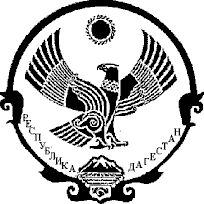 РЕСПУБЛИКА  ДАГЕСТАНМУНИЦИПАЛЬНЫЙ РАЙОН «БОТЛИХСКИЙ  РАЙОН»СОБРАНИЕ  ДЕПУТАТОВ МУНИЦИПАЛЬНОГО РАЙОНА368970, Республика Дагестан, Ботлихский район, с.Ботлих, тел.22045 РЕШЕНИЕ  №4О принятии проекта Решения «О внесении изменений и дополнений в Устав муниципального района   «Ботлихский район», проведения по нему публичных слушаний и установления порядка учета предложений граждан  в проект решения10.03. 2017г.                                                                                    с. Ботлих        На основании статьи 43 Устава муниципального района «Ботлихский район» с целью приведения Устава муниципального района «Ботлихский район» в соответствие с Федеральным законом от 06.10.2003 № 131-ФЗ «Об общих принципах организации местного самоуправления в Российской Федерации», Собрание депутатов муниципального района  решило:       1. Принять проект Решения Собрания депутатов муниципального района «Ботлихский район» «О внесении изменений и дополнений в Устав муниципального района  «Ботлихский район» за  основу - приложение №1.              2. Главе муниципального района «Ботлихский район» опубликовать проект Решения «О внесении изменений и дополнений в Устав муниципального района  «Ботлихский район» в районной газете «Дружба» в срок до 14.03.2017 года.       3. С целью организации работы по учету предложений граждан по проекту Решения «О внесении изменений и дополнений в Устав муниципального района  «Ботлихский район» создать оргкомитет Собрания депутатов муниципального района «Ботлихский район» численностью 5 чел. в составе, согласно приложению  № 2  к настоящему решению.      4.Установить, что предложения граждан по проекту Решения «О внесении изменений и дополнений в Устав муниципального района  «Ботлихский район»  принимаются в письменной форме  оргкомитетом Собрания депутатов муниципального района «Ботлихский район» с 14.03.2017г. по 12.04.2017г. по адресу: с. Ботлих, Ботлихский район, Республика Дагестан, в здании администрации муниципального района, 2 этаж, кабинет руководителя аппарата СД МР «Ботлихский район» с 9.00 до 17.00 в рабочие дни.      5. Для обсуждения проекта Решения «О внесении изменений и дополнений в Устав муниципального района  «Ботлихский район», предложений граждан в проект Решения «О внесении изменений и дополнений в Устав муниципального района  «Ботлихский район»,  с участием жителей, руководителю оргкомитета, указанном в пункте 3 настоящего решения, организовать проведение публичных слушаний 16.04.2017г. в 10.00 в актовом зале здания администрации муниципального района по адресу: с. Ботлих, Ботлихский район, Республика Дагестан.        6. Утвердить порядок проведения публичных слушаний по проекту Решения Собрания депутатов муниципального района «Ботлихский район» «О внесении изменений и дополнений в Устав муниципального района  «Ботлихский район», согласно  приложению №3.      7. Руководителю оргкомитета, указанном в пункте 3 настоящего решения, предоставить  собранию депутатов  муниципального района «Ботлихский район»  информацию о результатах публичных слушаний. Информацию об обсуждении проекта «О внесении изменений и дополнений в Устав муниципального района  «Ботлихский район», отсутствии или наличии предложений граждан с их перечислением, сведения о заседании Собрания депутатов муниципального района по обсуждению предложений по проекту «О внесении изменений и дополнений в Устав муниципального района  «Ботлихский район».      Опубликовать протокол и результаты публичных слушаний  в районной газете «Дружба».       8. Провести заседание Собрания депутатов муниципального района «Ботлихский район» по вопросам:       1) Рассмотрение предложений и замечаний граждан по проекту Решения Собрания депутатов муниципального района «Ботлихский район» «О внесении изменений и дополнений в Устав муниципального района  «Ботлихский район»  их принятие или отклонение;       2)  Принятие  решения Собрания депутатов муниципального района «Ботлихский район» «О внесении изменений и дополнений в Устав муниципального района  «Ботлихский район» в целом.        9. Настоящее решение подлежит одновременному опубликованию с проектом Решения «О внесении изменений и дополнений в Устав муниципального района  «Ботлихский район» и вступает в силу со дня его официального опубликования.         Глава  Муниципального района                                                           М. ПатхулаевПредседатель Собрания                                                   М. ОмаровПриложение №1к решению Собрания депутатов муниципального района «Ботлихский район»от 10.03.2016г.№4В статье 6:        В пункте 14 части 1 статьи 6 слова «организация отдыха детей в каникулярное время» заменить словами «осуществление в пределах своих полномочий мероприятий по обеспечению организации отдыха детей в каникулярное время, включая мероприятия по обеспечению безопасности их жизни и здоровья»; В статье 7:часть 1статьи 7 дополнить пунктом 11 следующего содержания:«9.1) осуществление мероприятий в сфере профилактики правонарушений, предусмотренных Федеральным законом "Об основах системы профилактики правонарушений в Российской Федерации».».В статье 8:        пункт 12 части 1 статьи 8 дополнить словами ", организация подготовки кадров для муниципальной службы в порядке, предусмотренном законодательством Российской Федерации об образовании и законодательством Российской Федерации о муниципальной службе";В статье 15:       Пункт 1 части 3 статьи 15 изложить в следующей редакции:«1) проект устава муниципального образования, а также проект муниципального нормативного правового акта о внесении изменений и дополнений в данный устав, кроме случаев, когда в устав муниципального образования вносятся изменения в форме точного воспроизведения положений Конституции Российской Федерации, федеральных законов, конституции (устава) или законов Республики Дагестан в целях приведения данного устава в соответствие с этими нормативными правовыми актами;»;В статье 22:часть 1 статьи 22 изложить в следующей редакции:        «1. Собрание депутатов муниципального района состоит из глав поселений, избранных на муниципальных выборах либо представительным органом муниципального образования из своего состава, и из депутатов представительных органов поселений, избираемых представительными органами поселений из своего состава в соответствии со следующей нормой представительства:        1. "село Алак" -2 представителя;                       	        2. "сельсовет "Андийский"-3 представителя;                       		        3. "сельсовет "Ансалтинский"	-3 представителя;                               4."село Ашали"-2 представителя;                       			        5. "сельсовет "Ботлихский"-4 представителя;                       		        6. "село Гагатли"-2 представителя;                       			        7. "сельсовет "Годоберинский"-2 представителя;                       	        8. "село Зило"-2 представителя;                       				        9. "село Кванхидатли"-2 представителя;                       		     10. "село Кижани"	-2 представителя;                       		     11. "село Миарсо"	-2 представителя;                       		     12. "сельсовет "Мунинский"-2 представителя;                       		     13. "село Нижнее Инхело"-2 представителя;                       		     14. "село Рахата"	-2 представителя;                       		     15. "сельсовет "Рикванинский"-2 представителя;                       	     16. "село Тандо"-2 представителя;                       		     17. "село Тлох"-2 представителя;                       			     18. "сельсовет "Хелетуринский"-2 представителя;                       	     19. "сельсовет "Чанковский"-2 представителя;                       		     20. "сельсовет "Шодродинский"-2 представителя.                       	        Общая численность депутатов Собрания депутатов муниципального района составляет 44 человек.».В статье 28:           часть 3 статьи 28 дополнить новыми абзацами следующего содержания: «Кандидатом на должность главы муниципального района может быть зарегистрирован гражданин, который на день проведения конкурса не имеет в соответствии с Федеральным законом от 12 июня 2002 года N 67-ФЗ "Об основных гарантиях избирательных прав и права на участие в референдуме граждан Российской Федерации" ограничений пассивного избирательного права для избрания выборным должностным лицом местного самоуправления. Условиями конкурса могут быть предусмотрены требования к профессиональному образованию и (или) профессиональным знаниям и навыкам, которые являются предпочтительными для осуществления главой муниципального образования полномочий по решению вопросов местного значения.        Для осуществления главой муниципального района отдельных государственных полномочий, переданных органам местного самоуправления, при проведении конкурса предпочтительным является наличие у кандидата на должность главы муниципального района высшего образования не ниже уровня специалитета, магистратуры, а также управленческих навыков.         Собранию депутатов муниципального района для проведения голосования по кандидатурам на должность главы муниципального района представляется не менее двух зарегистрированных конкурсной комиссией кандидатов.»;          Часть 7 статьи 28 изложить в следующей редакции:  «7. В случае досрочного прекращения полномочий главы муниципального района либо применения к нему по решению суда мер процессуального принуждения в виде заключения под стражу или временного отстранения от должности его полномочия временно исполняет первый заместитель главы муниципального района до избрания нового главы муниципального района.». В статье 40:        часть 3 статьи 40 изложить в следующей редакции:         «3. Для замещения должности муниципальной службы требуется соответствие квалификационным требованиям к уровню профессионального образования, стажу муниципальной службы или работы по специальности, направлению подготовки, знаниям и умениям, которые необходимы для исполнения должностных обязанностей, а также при наличии соответствующего решения представителя нанимателя (работодателя) - к специальности, направлению подготовки.          Квалификационные требования к уровню профессионального образования, стажу муниципальной службы или стажу работы по специальности, направлению подготовки, необходимым для замещения должностей муниципальной службы, устанавливаются муниципальными правовыми актами на основе типовых квалификационных требований для замещения должностей муниципальной службы, которые определяются законом субъекта Российской Федерации в соответствии с классификацией должностей муниципальной службы. Квалификационные требования к знаниям и умениям, которые необходимы для исполнения должностных обязанностей, устанавливаются в зависимости от области и вида профессиональной служебной деятельности муниципального служащего его должностной инструкцией. Должностной инструкцией муниципального служащего могут также предусматриваться квалификационные требования к специальности, направлению подготовки.».В статье 42:        часть 7 статьи 42 изложить в следующей редакции:«7. Муниципальные нормативные правовые акты муниципального района, затрагивающие вопросы осуществления предпринимательской и инвестиционной деятельности, в целях выявления положений, необоснованно затрудняющих осуществление предпринимательской и инвестиционной деятельности, могут подлежать экспертизе, проводимой органами местного самоуправления муниципального района в порядке, установленном муниципальными нормативными правовыми актами в соответствии с Законом Республики Дагестан от 11.12.2014 №89.». В статье 43:а) в части 2 статьи 43 абзац второй изложить в следующей редакции: «Не требуется официальное опубликование (обнародование) порядка учета предложений по проекту муниципального правового акта о внесении изменений и дополнений в устав муниципального образования, а также порядка участия граждан в его обсуждении в случае, когда в устав муниципального образования вносятся изменения в форме точного воспроизведения положений Конституции Российской Федерации, федеральных законов, конституции или законов Республики Дагестан  в целях приведения данного устава в соответствие с этими нормативными правовыми актами.».б)  дополнить частью 7 следующего содержания: «7. Приведение устава муниципального образования в соответствие с федеральным законом, законом Республики Дагестан осуществляется в установленный этими законодательными актами срок. В случае, если федеральным законом, законом Республики Дагестан указанный срок не установлен, срок приведения устава муниципального образования в соответствие с федеральным законом, законом Республики Дагестан определяется с учетом даты вступления в силу соответствующего федерального закона, закона Республики Дагестан, необходимости официального опубликования (обнародования) и обсуждения на публичных слушаниях проекта муниципального правового акта о внесении изменений и дополнений в устав муниципального образования, учета предложений граждан по нему, периодичности заседаний представительного органа муниципального образования, сроков государственной регистрации и официального опубликования (обнародования) такого муниципального правового акта и, как правило, не должен превышать шесть месяцев.». В статье 44:часть 7 статьи 44 изложить в следующей редакции:        «7. Проекты муниципальных нормативных правовых актов муниципального района, устанавливающие новые или изменяющие ранее предусмотренные муниципальными нормативными правовыми актами обязанности для субъектов предпринимательской и инвестиционной деятельности, подлежат оценке регулирующего воздействия, проводимой органами местного самоуправления муниципального района в порядке, установленном муниципальными нормативными правовыми актами в соответствии с Законом Республики Дагестан от 11.12.2014 №89, за исключением:       1) проектов, нормативных правовых актов представительного органа муниципального образования, устанавливающих, изменяющих, приостанавливающих, отменяющих местные налоги и сборы;       2) проектов нормативных правовых актов представительного органа муниципального образования, регулирующих бюджетные правоотношения.       Оценка регулирующего воздействия проектов муниципальных нормативных правовых актов проводится в целях выявления положений, вводящих избыточные обязанности, запреты и ограничения для субъектов предпринимательской и инвестиционной деятельности или способствующих их введению, а также положений, способствующих возникновению необоснованных расходов субъектов предпринимательской и инвестиционной деятельности и местных бюджетов.».В статье 70:         дополнить частью 4 следующего содержания:«4. Положения настоящей статьи не применяются в случаях, если федеральными законами установлен иной порядок организации и проведения контроля (надзора) за деятельностью органов местного самоуправления и должностных лиц органов местного самоуправления, а также к мероприятиям по контролю (надзору), проводимым должностными лицами органов федеральной службы безопасности.».Приложение №2                                                                                  к решению Собрания  депутатовмуниципального  района «Ботлихский район»                                                                                                                   от 10.03. 2016г.№4   Состав оргкомитета Собрания депутатов муниципального района «Ботлихский район» по учету предложений граждан по проекту Решения Собрания депутатов муниципального района «Ботлихский район «О внесении изменений и дополнений в Устав муниципального района  «Ботлихский район»Руководитель оргкомитета  – Омаров М-Н. О. –  Председатель СД МР                                                                                   «Ботлихский район»     Члены оргкомитета:           Далгатов Б.Г.- председатель постоянной комиссии СД «Ботлихский район» по социально-экономическому, территориальномуразвитию района, финансовой политике и управлению имуществом;                      Митаров Г.Р. – депутат СД МР «Ботлихский район»;         Газиев А.Н. – руководитель аппарата СД МР                                                                            «Ботлихский район»;Гамзатов Р. С. -  руководитель аппаратаАМР «Ботлихский район».Приложение № 3                                                                     к решению  Собрания депутатовмуниципального района «Ботлихский район»                                                                                                                                                                                               от 10.03.2017г.№4Порядок проведения публичных слушаний по проекту Решения Собрания депутатов муниципального района «Ботлихский район» «О внесении изменений и дополнений в Устав муниципального района  «Ботлихский район»  1. Для обсуждения проекта Решения Собрания депутатов муниципального района «Ботлихский район» «О внесении изменений и дополнений в Устав муниципального района  «Ботлихский район»  проводятся публичные слушания.    2. Организацию и проведение публичных слушаний, а также сбор и обработку предложений граждан, поступивших в отношении проекта Решения Собрания депутатов муниципального района «Ботлихский район» «О внесении изменений и дополнений в Устав муниципального района  «Ботлихский район», осуществляет руководитель оргкомитета Собрания депутатов муниципального района по учету предложений граждан по проекту Решения  (далее - руководитель оргкомитета).    3. В публичных слушаниях вправе принять участие каждый житель муниципального района «Ботлихский район».   4. На публичных слушаниях по проекту Решения «О внесении изменений и дополнений в Устав муниципального района  «Ботлихский район» выступает с докладом и председательствует руководитель оргкомитета (далее по тексту  – председательствующий).  5. Для ведения протокола публичных слушаний председательствующий определяет секретаря публичных слушаний.  6. Участникам публичных слушаний обеспечивается право высказать свое мнение по проекту Решения «О внесении изменений и дополнений в Устав муниципального района  «Ботлихский район».        7. Всем желающим выступить предоставляется слово, в зависимости от количества желающих выступить, председательствующий вправе ограничить время любого из выступлений.       8. Председательствующий вправе принять решение о перерыве в публичных слушаниях и продолжении их в другое время.       9. По истечению времени, отведенного председательствующим на проведение публичных слушаний, участники публичных слушаний, которым не было предоставлено слово, вправе представить свои замечания и предложения в письменном виде. Устные замечания и предложения по проекту Решения «О внесении изменений и дополнений в Устав муниципального района  «Ботлихский район» заносятся в протокол публичных слушаний, письменные замечания и предложения приобщаются к протоколу, который подписывается председателем и секретарем.     10. Поступившие от населения замечания и предложения по проекту Решения «О внесении изменений и дополнений в Устав муниципального района «Ботлихский район», в том числе в ходе проведения публичных слушаний, носят рекомендательный характер.    11. Результаты публичных слушаний  в форме итогового документа подписывается председательствующим и подлежит официальному опубликованию.       12. Указанные замечания и предложения рассматриваются на заседании Собрания депутатов муниципального района «Ботлихский район».      После завершения рассмотрения замечаний и предложений граждан, а также результатов публичных слушаний Собранием депутатов муниципального района «Ботлихский район» принимается решение «О внесении изменений и дополнений в Устав муниципального района  «Ботлихский район». 